                                                                                                Obec Trnovec nad Váhom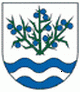 Materiál č. 9 na 15. zasadnutie Obecného zastupiteľstva v Trnovci nad Váhom dňa 06.06.2016K bodu programu 10:„ Deň obce 2016- priebežná informácia o pripravovanom programe“1. Dôvodová správaDôvodová správa k materiálu č. 9 na 15. zasadnutie OZ v Trnovci nad Váhom Komisia školstva, mládeže a kultúry pri OZ na svojom zasadnutí 18. mája 2016 schválila predbežný program na tohtoročné podujatie s názvom Deň obce. V piatok sa koná spevácka súťaž Talent 2016 a podľa návrhu komisie športu sa zvažuje uskutočniť bežecké preteky v okolí rybníka Amerika III. Miestny fotograf pán Igor Boháč usporiada v KD Trnovec nad Váhom vernisáž, na ktorej predstaví svoje práce. 2. júla sa dopoludnia konajú rybárske preteky detí na rybníku Vermek, ktoré usporiada OO SRZ Trnovec nad Váhom. Ing. Jaroslav Hlavatý – Autoškola ponúka ďalší ročník Jazdy zručnosti.  Hlavný program začína popoludní o 17.00 hod. V úvode vystúpi s prejavom starosta obce Ing. Július Rábek, nasleduje vystúpenie detí ZŠ s MŠ, zatancuje folklórny súbor Šaľan a zaspievajú víťazi súťaže Talent 2016. Ďalej bude nasledovať vystúpenie hudobnej skupiny Omega Revival, vystúpi miestny country súbor Gabriel Hambalko § Dočko Band, šermiarsky súboj predvedie skupina Hector a zlatým klincom programu bude vystúpenie speváčky Zuzany Smatanovej so skupinou. Záverečnou bodkou sobotňajšieho programu Dňa obce bude oldies party s DJ Slížom.Sprievodným programom podujatia bude detská aréna, kde sa deti môžu vyšantiť, zastrieľať si z luku, hádzať sekerou a pod. – všetko pod patronátom agentúry Hector. Ďalej budú ponúknuté v podaní členov tejto skupiny ukážky historických remesiel. Zmluvy s účinkujúcimi sa snažíme vybavovať priebežne, cenovú ponuku predložil na prenájom pódia a ozvučenie podujatia pán Šimulčík, ktorý pre obec robil ozvučenie aj v minulých rokoch (1.230,- Eur). V tejto cene je len základné osvetlenie, v prípade, že by obec mala záujem o osvetlenie naviac, je potrebné podľa kvality doplatiť 300,- , resp. 600,- Eur. Počas programu prídu aj miestni občania a farmári, ktorí budú predávať svoje prebytky, ponúkať zeleninu, ovocie, kvety, ale aj šperky, sviečky, cukrárenské výrobky. Občerstvenie zabezpečia podnikatelia zo Šale, Tvrdošoviec, Kráľovej nad Váhom. Stále sa však zabezpečuje program na cca 30 min., ktorý sa nemusí konať na pódiu – komisia navrhla bubnovú show alebo tanečné vystúpenie. Zároveň navrhuje a rada privíta aj názory poslancov OZ na možné doplnenie, či úpravu  programu.V konečnom dôsledku všetko závisí  od skutočnosti, či získame dotáciu z európskych fondov, alebo nie. Výsledky do dnešného dňa zatiaľ nie sú zverejnené.